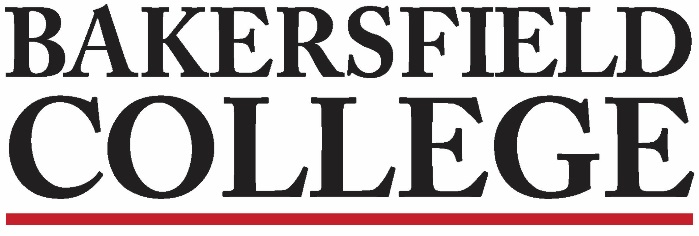 Accreditation and Institutional Quality (AIQ) CommitteeApril 10, 20183:30 to 5:00 in Levinson 40Meeting Minutes1.Attendees:Bill Moseley, Jessica Wojtysiak, Sondra Keckley, Talita Pruett, Grace Comiso, Kimberly Nickell, James Tompkins (student)Absent:Todd Coston, Keri Kennedy, Diana Cason, Jonathan Schultz, Janet Fulks, Dianthe Hoffman, Jason Stratton, Liz Rozell, Dena Rhoades, Jose Lopez.Today’s Note Taker: Talita Pruett2.Unanimous approval of minutes for March 205 minutes3.Assessment Report: Di Hoffman will be stepping out of the position of Assessment Chair. Brent Wilson will be the new faculty chair for assessment. Bill Moseley reported that we are getting closer to integrate Elumen and Canvas. Assessment has been working to get accurate data into Elumen.
5 minutes4.Program Review Report: Kimberly Nickell reported that Program Review is working on creating templates for Program Review on Elumen. They are hoping to pilot a few programs for the next cycle.5 minutes5.Accreditation & ISER Report: The final version of the ISER will be presented to College Council in the Delano campus on April 20th at 8:30 am. Editors are focusing on keeping the ISER concise.10 minutes6.Strategic Directions Report: 2015-2018 Cycle:Issues with data collection, some people have been sending their report to the wrong place. Jessica reported that they are still waiting on roughly twelve Strategic Direction reporters to send in their 2015-2018 reports.15 minutes7.Strategic Directions Report: 2018-2021Strategic Direction core team is going through the initiatives submitted and filtering through the ones that are not directions. Todd got feedback from President’s cabinet and is working to adjust the initiatives based on feedback received.Bill Moseley pointed out that it may be helpful to discuss limitations of the study/report.
10 minutes8.Spring 2018 Survey
Jessica reported that 216 respondents completed the Spring 2018 Survey. All respondents completed the survey entirely. Some of the comments were too specific including personal identifiers. Sondra explained that in the past comments that included personal information were removed from the analysis. Bill and Jessica will do a thematic analysis of the survey results and bring findings to specific constituents’ groups. Some of the feedback received was to include the copy center and counselling in the survey next time. Grace explained that counseling serves students, not faculty and therefore should not be applicable to the service survey. Jessica suggested that AIQ should have a discussion on whether to include Counseling, and Copy Center next time we create the survey. Bill pointed out that we need to strive for consistency for data analysis purposes.20 minutes9.Chair UpdatesACCJC Reports & Gold Star DesignationThe Annual and Fiscal report are now available in the AIQ website.Bakersfield College received state recognition for programs that helped graduates attain economic mobility. Radiologic Technology and Registered Nursing programs received gold stars.10 minutes10.Wrap Up5 minutes